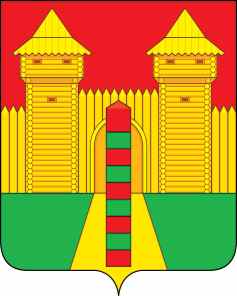 АДМИНИСТРАЦИЯ  МУНИЦИПАЛЬНОГО  ОБРАЗОВАНИЯ «ШУМЯЧСКИЙ   РАЙОН» СМОЛЕНСКОЙ  ОБЛАСТИП О С Т А Н О В Л Е Н И Еот    22.07.2020г.  № 363          п. ШумячиВ соответствии с Федеральным законом от 05.04.2013 г. № 44-ФЗ «О контрактной системе в сфере закупок товаров, работ, услуг для обеспечения государственных и муниципальных нужд»,  Уставом муниципального образования «Шумячский район» Смоленской области Администрация муниципального образования «Шумячский район» Смоленской областиП О С Т А Н О В Л Я Е Т:1. Провести электронный аукцион на право заключить муниципальный контракт на ремонт дороги  «Брянск-Смоленск-до границы с Республикой Беларусь (через Рудню, на Витебск) – Шумячи» - Пустосел» - д. Шумовка. 2. Установить начальную (максимальную) цену муниципального контракта на ремонт дороги  «Брянск-Смоленск-до границы с Республикой Беларусь (через Рудню, на Витебск) – Шумячи» - Пустосел» - д. Шумовка в размере 688 869,67 (шестьсот восемьдесят восемь тысяч восемьсот шестьдесят девять рублей) 67 копеек. 3. Отделу по строительству, капитальному ремонту и жилищно-коммунальному хозяйству Администрации муниципального образования «Шумячский район» Смоленской области  подготовить проект документации по проведению электронного аукциона на право заключить муниципальный контракт на ремонт дороги «Брянск-Смоленск-до границы с Республикой Беларусь (через Рудню, на Витебск) – Шумячи» - Пустосел» - д. Шумовка.4. Контроль за исполнением настоящего постановления оставляю за собой.И.п. Главы  муниципального образования «Шумячский район» Смоленской области                                             Г.А. ВарсановаО проведении электронного аукциона 